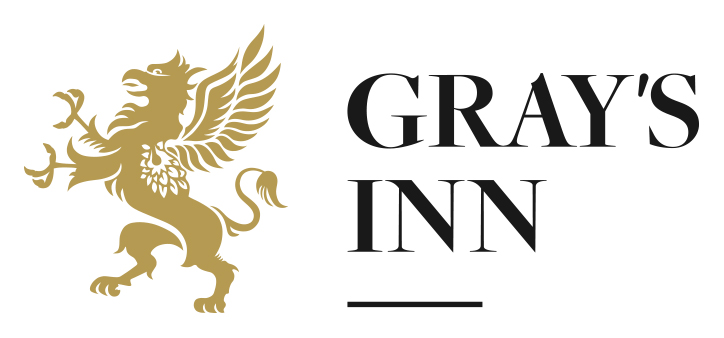 Gift Aid ItI am a UK taxpayer and wish all the donations I have made in the past four years to The Gray’s Inn Scholarships Trust and all the donations I make from the date of this declaration until I notify you otherwise to be treated as Gift Aid donations.I confirm I have paid or will pay an amount of Income Tax and/or Capital Gains Tax for each tax year (6 April to 5 April) that is at least equal to the amount of tax that all the charities or Community Amateur Sports Clubs (CASCs) that I donate to will reclaim on my gifts for that tax year.  I understand that other taxes such as VAT and Council Tax do not qualify.  I understand that the charity will reclaim 25p of tax for every £1 that I give.Title  Initial  Surname  Home  AddressTown Postcode Signature    Date  